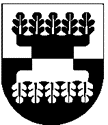 ŠILALĖS RAJONO SAVIVALDYBĖSTARYBASPRENDIMASDĖL PRITARIMO ŠILALĖS RAJONO SAVIVALDYBĖS ADMINISTRACIJOS DIREKTORIAUS IR ADMINISTRACIJOS 2022 M. VEIKLOS ATASKAITAI2023 m. kovo 30 d. Nr. T1-27ŠilalėVadovaudamasi Lietuvos Respublikos vietos savivaldos įstatymo 16 straipsnio 2 dalies 19 punktu, 29 straipsnio 8 dalies 9 punktu, įgyvendindama Šilalės rajono savivaldybės tarybos veiklos reglamento, patvirtinto 2021 m. vasario 26 d. sprendimu Nr. T1-27 „Dėl Šilalės rajono savivaldybės tarybos veiklos reglamento patvirtinimo“, 261 ir 266 punktus, Šilalės rajono savivaldybės taryba                         n u s p r e n d ž i a :1. Pritarti Šilalės rajono savivaldybės administracijos direktoriaus ir administracijos 2022 m. veiklos ataskaitai (pridedama).2. Paskelbti informaciją apie šį sprendimą vietinėje spaudoje, o visą sprendimą – Šilalės rajono savivaldybės svetainėje www.silale.lt.Šis sprendimas gali būti skundžiamas Lietuvos Respublikos administracinių bylų teisenos  įstatymo nustatyta tvarka Lietuvos administracinių ginčų komisijos Klaipėdos apygardos skyriui (H. Manto g. 37, 92236 Klaipėda) arba Regionų apygardos administracinio teismo Klaipėdos rūmams (Galinio Pylimo g. 9, 91230 Klaipėda) per vieną mėnesį nuo šio sprendimo paskelbimo dienos.Savivaldybės meras							Algirdas Meiženis                 